                                                                             «Утверждаю»                                                                                                                                                                                                            Директор   МАОУ СОШ №7                Вольвач Л.Н.Разработка   проведения «Музыкального Ринга»Для учащихся 7-х классов на тему«Прекрасное пробуждает доброе»Учитель музыки  Сазонова Л.Е.Рассмотрено на заседании М/ОПредседатель Лопатина Н.А.                          2 марта 2017год. Актовый зал МАОУ СОШ № 7 Цель.     1Ввести детей в мир большого музыкального искусства; научить их любить и понимать музыку во всём её богатстве форм и жанров; воспитывать музыкальную культуру и внутренний мир учащихся. 2.Знакомить детей с шедеврами народной и профессиональной музыки, творчеством известных композиторов, музыкальными инструментами, направлениями музыки, и ее терминами через овладение учащимися музыкально-практическими умениями и навыками: вокально-хорового пения, слушание и восприятие музыки, размышление о ней. 3.Развитие музыкальных способностей: слух, память, чувство ритма и лада, эрудиции и логического мышления.   Воспитание нравственно-эстетических чувств, музыкально-познавательных потребностей и интересов в приобретении лидерских и коммуникативных качеств личности.    Оборудование; Фонограмма, дидактические таблицы, музыкальный центр, видеопроектор, портреты композиторов, наглядные пособия, фортепиано. Учитель: Темой нашего музыкального ринга является самая прекрасная, самая необходимая, самая лучшая область человеческого творчества. С ней мы связаны с самого рождения и до глубокой старости. Она везде, она вокруг и внутри нас. Это – её величество музыка!На наших уроках музыки, согласно программе, мы знакомились с творчеством величайших композиторов, с их лучшими произведениями, которые являются образцами Мировой Классической Музыки. В мир искусств — сложный и многообразный, завораживающий — мы входим с вами постепенно и вместе постигаем все секреты его волшебства. 
Каждый урок по музыке был для нас «открытием» в Мире Прекрасного, и тема сегодняшнего урока — «Прекрасное пробуждает доброе».  
Я хочу, чтобы с такими добрыми чувствами мы прожили сегодняшний урок. Давайте попробуем быть добрыми волшебниками! Мы в силах создать доброжелательную атмосферу в зале. На мероприятиях подобного рода всегда присутствует жюри. И наш конкурс не является исключением. Разрешите представить вам компетентное жюри. (Представление членов жюри)На нашем музыкальном ринге соревнуются 4 класса: 7А, 7Б ; 7В и 7 Г классы,Наши команды будут соревноваться в 8 конкурсах. Ответить на одни вопросы вам будет легко, другие же – неимоверно сложны, но вы, конечно же, справитесь с заданиями и помните, что главное – пройти весь путь до конца! Перед началом разрешите провести жеребьевку. (Капитаны команд выбирают карточки и устанавливают порядок очередности)Итак, команды готовы, мы начинаемПервый конкурс-  Приветствие команд (Команды выходят на сцену и выступают с эмблемами и девизом команд)Второй конкурс – разминка. (Команды отвечают на 20 вопросов ведущего. Каждый правильный ответ приносит команде 1 балл.)Что дарят выступающему музыканту или певцу присутствующие на концерте в знак своей благодарности и уважения таланту исполнителя?Какой композитор не смотря на потерю слуха, продолжал сочинять музыку?Сколько симфоний сочинил Л.В.Бетховен?Как называется девятая симфония Л.В.Бетховена? Назовите оркестровое вступление к музыкально-сценическому жанруКакого австрийского композитора по праву считают «королем вальса»?Как называется музыкальное произведение для голоса без слов?Произведение, какого композитора слушают все новобрачные?Что в переводе с греческого языка означает симфония?Как называется оперная партия солиста?С чего начинается любая опера?Название ансамбля из четырех исполнителей?Кто является основоположником русской классической музыки?На каком музыкальном инструменте играла героиня романа «Война и Мир» Наташа Ростова?Как называется музыкальное произведение крупной формы для солирующего инструмента и оркестра?      Название, какого музыкального инструмента в переводе с французского означает «королевский»?Как называется литературный текст, предназначенный для постановки оперы, балета? Какой музыкальный инструмент назван в честь древнерусского певца – сказителя?Какой музыкальный инструмент является эмблемой музыкального искусства? Каким музыкальным инструментом владел Садко, герой известной сказки?  (20)Назовите выдающегося польского композитора-инструменталистаКакой любимый инструмент был у Ф. Шопена?  Как называется балет Сергея Прокофьева, написанный по одноименной сказке Шарля Перро?Как называется первая русская героико-трагическая опера?      Что объединяет «Лебединое озеро», «Щелкунчик», «Спящую красавицу»?     Как называется всемирно известный итальянский театр оперы и балета в Италии?Какой композитор является основоположником джазовой музыки?Какая опера стала национальным достоянием Америки?      Как называется последнее написанное Моцартом произведение?В каком произведении А.С.Пушкин описывает последние годы жизни В.М.Моцарта?Назовите композитора, родоначальника органной музыки.Как называется торжественная песня?Какая страна является родиной оперы?Кто из итальянских композиторов является основоположником итальянской оперы?Сколько опер сотворил Джузеппе Верди?Как называется самый низкий мужской голос?В какой стране впервые появился балет?Как называется хор, в котором участвуют женские и мужские голоса?Кто руководит хором?     Как называют музыканта, в совершенстве владеющего техникой своего инструмента? (20)      Какой вид древесины является основным материалом для изготовления музыкальных инструментов?     Какое произведение чаще всего исполняли влюбленные юноши, стоя под окном своих избранниц?Какой инструмент по мощности звучания может заменить целый симфонический оркестр? В основу какой оперы заложен сюжет поэмы «Слово о полку Игореве»?Как называется первое публичное выступление артиста на театральной сцене или концертной эстраде?Какой композитор является основоположником симфонической музыки? Сколько симфоний сочинил Й.Гайдн?Как называется старинный польский танец-шествие?Какой композитор является основоположником вокальной музыки?Какая страна считается родиной танца «барыня»?Как называется зажигательный латиноамериканский танец?Как называется подставка для нот у дирижера?Как называется место, где располагается оркестр в театре?Кто из композиторов сочинил «Богатырскую» симфонию?А.П.Бородин был не только композитором, но и …….Кто из композиторов сочинил фортепианный цикл «Времена года»? Какой жанр в переводе с итальянского языка означает труд, произведение?Какого композитора называли чудом 18 века?Какой город является родиной Моцарта?Что означает слово «бельканто»? (20)Как называется известный балет П.И. Чайковского, посвященный прекраснейшим птицам?  Какая геометрическая фигура стала музыкальным инструментом?Как называется ансамбль из пяти исполнителей?Какая «танцевальная» птица есть в природе?Назовите русский струнный щипковый инструмент с корпусом треугольной формы и тремя струнамиЧто в переводе с французского языка означает слово «пуант»?Как называют юбку у балерины?Назовите самый распространенный русский народный инструмент, Который есть в любой кухне?Название, какого растения состоит из двух нот?На каком музыкальном инструменте играл Шерлок Холмс?В какой русской национальной опере раскрывается подвиг русского крестьянина?Как называется парный танец в балете?Какой бальный танец получил название одного из бегов лошадей?В какой стране зародился романс?Танец с криками «Асса!» - это... Какой?Назовите самый высокий голос мальчика.Какой композитор является основоположником балетного искусства в России?Кто является режиссером балетного спектакля?Каким ключом открывают нотную строку?Какой композитор создал балет «Ромео и Джульетта» (20)Жюри подводит итоги конкурса «Разминка».Третий конкурс- Музыкально-слуховой диктант. Участники команд слушают муз. Фрагменты классических произведений и определяют на слух, дают название произведений  и их композиторов.Четвертый конкурс-  Выполнение заданий.  «Логическая цепочка» и разгадывание ребусов.Пока команды готовятся и работают над разгадыванием ребусов, в это время проходит Пятый  конкурс- конкурс болельщиков.ЗАГАДКИ И ШАРАДЫ ♫На листочке, на страничке -То ли точки, то ли птички.Все сидят на лесенкеИ щебечут песенки.     (Ноты.) ♫ Проверяют звук и тонИнструментом ...     (Камертон.) ♫Три струны, а звук какой!С переливами, живой.Узнаю его в момент -Самый русский инструмент.     (Балалайка.)♫Я стою на трёх ногах,Ноги в чёрных сапогах.Зубы белые, педаль.Как зовут меня? ...     (Рояль.) ♫Чем похоже пианиноНа бегущую машину?Есть у них одна детальПод названием ...     (Педаль.) ♫ Рояль с баяном подружилисьИ навсегда объединились.А ты названье угадаешьСодружества мехов и клавиш?     (Аккордеон.) ♫Инструмент тот с давних порУкрашал собой собор.Украшает и играет,Весь оркестр заменяет.     (Орган.) ♫Этот струнный инструментЗазвенит в любой момент -И на сцене в лучшем зале,И в походе на привале.     (Гитара.)♫Музыкант смычок берёт,К инструменту он идёт.Назовём мы как сейчасВ оркестровой яме бас?     (Контрабас.)♫ Больше скрипки в десять раз,Инструмент тот - ...     (Контрабас.) ♫ Шаляпин всем на зависть пел,Талант огромный он имел,Всё потому, что изучалИскусство, что зовут...     (Вокал.) ♫Слово книжное «вокал»Как бы проще ты назвал?     (Пение.) ♫ Он на сцене выступает, В хоре песню начинает.Исполняет весь куплет,Хор припев поёт в ответ.     (Солист.) ♫ На концерте, без сомнения,Это возглас восхищения.     (Браво.) ♫ Чтоб ещё артист сплясал,Отгадай, что зал кричал?     (Бис.)♫В нём четыре музыканта,Виртуоза и таланта,Пропоют любой мотив.Как зовётся коллектив.     (Квартет.) ♫ Исполнителей в нём восемь,Отгадать ансамбль просим.     (Октет.) ♫ Как монолог музыкальный зовётся,Когда он на сцене артистом поётся?     (Ария.) ♫ Он руками машет плавно,Слышит каждый инструмент.Он в оркестре самый главный,Он в оркестре - президент!     (Дирижёр.) ♫ Струны гитары, терпенье, талантПлюс вдохновенье равно ...      (Музыкант.) ♫Сон и отдых позабыты:Песню пишет ...      (Композитор.) ♫ Пел с душою, молодец!Будешь знатный ты ...      (Певец.) ♫ Он красив и голосист,Хора нашего ...     (Солист.) ♫ Голос мальчишки и женщины тожеИ инструмент, так на скрипку похожий, -Всё называется словом одним.Ты догадался, конечно, каким?     (Альт.) ♫ Он с музыкантом выступает,Но сам в оркестре не играет.Он молча должен лишь стоять,Тетрадку с нотами держать.     (Пюпитр.) ♫ Под музыку эту проводят парад,Чтоб в ногу шагал генерал и солдат.     (Марш.) ♫ Новогодний бал в разгаре,Я кружусь по залу в паре.Этот танец нас пленил,Его Штраус сочинил.      (Вальс.)Шестой конкурс: Конкурс капитанов (работа с текстом)Каждый капитан команды должен в течение 3-х минут дать ответ на вопрос «Что такое МУЗЫКА?» «Что она значит в жизни человека?» (Под фон неторопливой классической музыки капитаны выполняют задание) В мир музыки человек погружается с детства. Музыка оказывает большое влияние на человека.Для меня музыка имеет такое же значение, как для любого человека значение всех необходимых для существования условий. Иногда мне кажется, что без музыки я не прожил бы и дня. И это действительно так. Если у меня нет времени послушать музыку, то я обязательно буду петь, потому что весь день прожить без звуков музыки я просто не смогу.
Образцом настоящей музыки являются произведения Л.Бетховена, В.А.Моцарта, П.И.Чайковского и многих других композиторов. Их музыку можно слушать часами. Она скрашивает нашу жизнь, и я не понимаю людей, которые к ней равнодушны. Жить в мире музыки и чувствовать каждый ее оттенок прекрасно. Человек, одаренный душевно и понимающий значение музыки в нашей жизни, поистине счастлив.Наверное, многие люди задаются такими вопросами: зачем же нужна людям музыка, можно ли жить без музыки? Слушая музыку, мы получаем удовольствие. Она заставляет нас о чем-то задумываться, может быть даже мечтать. Она дарит нам печаль или радость, Смех или тоску и много других чувств. В нужную минуту с помощью музыки можно поднять себе настроение, она вам очень поможет. Без нее вы в скором времени просто «завянете», как вянут цветы без воды. Музыка. Что значит она в нашей жизни? Что чувствуем мы, слушая различную музыку? Музыка – это целый мир необычных звуков, ярких красок в звучании. Это мир красоты, фантазии и глубоких чувств. Но не каждому дано войти в этот мир. Жить в мире музыки и правильно понимать её может лишь тот человек, который наделен такими высокими чувствами. Жить в мире музыки и чувствовать каждый ее оттенок – это прекрасно. Человек, который любит музыку, одаренный чувствительный и душевно искренний не скупится на доброту. Чувство прекрасного всегда пробуждает доброе.Седьмой конкурс. Показ домашнего задания. (команды демонстрируют свои музыкально-артистические способности: играют на музыкальных инструментах, танцуют, поют и.т.д.)Учитель: От природы человек наделен самым дорогим инструментом, это его голос. Я думаю, что пришло время нашим участникам сотворить что-нибудь музыкальное, показать свои вокально-хоровые способности. Ведь как сказал немецкий композитор ХХ века Иоганнес Брамс: «Сочинять музыку нетрудно, но на удивление трудно бросать лишние ноты под стол». И я предлагаю следующий конкурс нашей программы – «Волшебство с улыбкой дружит».     Волшебство с улыбкой дружит,Волшебство улыбке служит.Без смычка не может скрипка,Как без музыки улыбка.Я прошу вас улыбайтесь,Восхищайтесь, удивляйтесь,Фантазируйте и спорьте,Только пойте, пойте, пойте!Объявляю заключительный восьмой конкурс «Битва хоров». Участвуют все ребята из класса, они исполняют песни, которые изучали на уроках музыки. Члены жюри оценивают вокально-хоровое исполнение классов, выставляют баллы и подводят итоги музыкального ринга. В завершении объявляются самые лучшие участники ,проходит церемония награждения.                           Ребусы «Музыкальные инструменты». 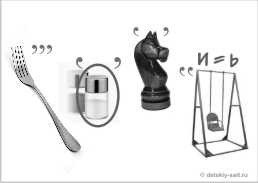 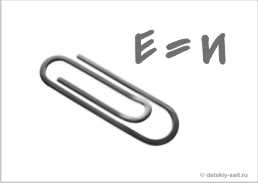 
Ответ________________                                           Ответ: _______________скрипка 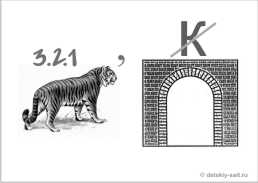 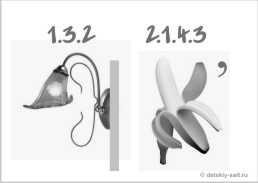 
Ответ________________                                           Ответ: _______________скрипка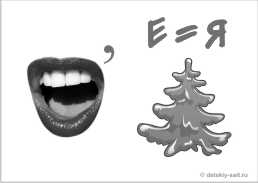 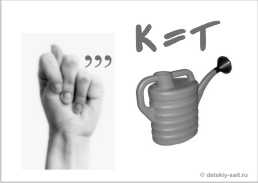 
Ответ________________                                           Ответ: _______________скрипкаЛогическая цепочкаИз приведенных ниже произведений определи и запиши к какому композитору они относятсяОпера «Руслан и Людмила», Музыкальная комедия «Сон в летнюю ночь»; Соната № 14 «Лунная»; Опера «Порги и Бесс»;  Балет «Спящая красавица»; «Органная токката и фуга»; Симфония №2 «Богатырская»;  Опера «Аида»;Реквием; Опера «Кармен»; Балет «Ярославна»Композитор                        Название произведенияЛ.В.Бетховен       Дж.Гершвин        А.П.Бородин    И.С. Бах                Джузеппе Верди   П.И.Чайковский   Ф. Мендельсон    В.А.Моцарт  М.И.ГлинкаЖорж БизеБ.И.Тищенко